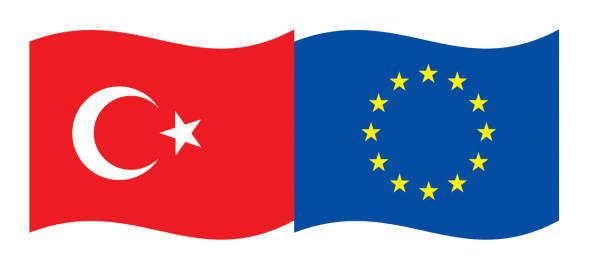 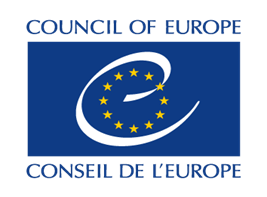 “PROMOTING ALTERNATIVE DISPUTE RESOLUTION (ADR) IN TURKEY”THE EUROPEAN UNION-COUNCIL OF EUROPE JOINT PROJECT CONCILIATION COMPONENT“TÜRKİYE’DE ALTERNATİF UYUŞMAZLIK ÇÖZÜM (AUÇ) YOLLARININ GELİŞTİRİLMESİ”AVRUPA BİRLİĞİ-AVRUPA KONSEYİ ORTAK PROJESİUZLAŞTIRMA BİLEŞENİPREPARATORY CONSULTATION MEETING A.1.9 Developing practical handbook(s) for conciliation users and general information leaflets and postersHAZIRLIK TOPLANTISIA.1.9. Uzlaştırmadan yararlanan kişilere yönelik uygulama el kitabı (kitapları) ile genel bilgilendirme kitapçıkları ve posterler hazırlanması 12 OCTOBER / EKİM 2021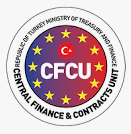 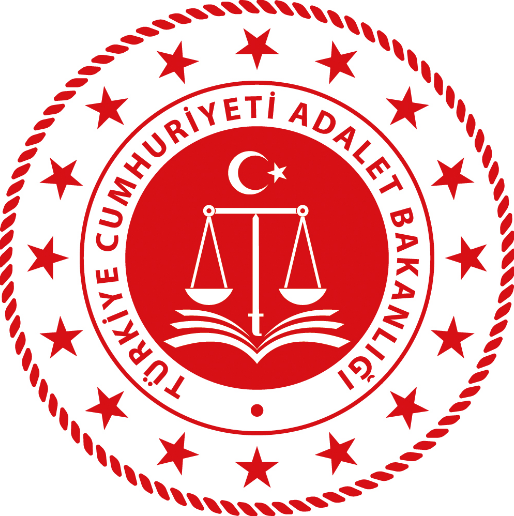 Date and Time: 	12 October 2021   10:30-12:00 (Turkey time)Tarih ve Saat:		12 Ekim 2021   10:30-12:00 (Türkiye saati)Venue: 			Online (KUDO) Turkish-English simultaneous translation will be providedYer:			Çevrimiçi (KUDO) Türkçe-İngilizce simultene çeviri sağlanacaktırMeeting link: 		https://live.kudoway.eu/ad/220214251580Toplantı linki: 		https://live.kudoway.eu/ad/220214251580Agenda Gündem10:30		Opening remarks (Ms. Mariana Chicu, CoE Project Coordinator)			Açılış konuşmaları (Sn. Mariana Chicu, AK Proje Koordinatörü)	10:35		Introduction of the project teams and consultants		Proje ekipleri ve uzmanların kendilerini tanıtması10:45	Introduction of the activities of A.1.9 (Ms. Bilge FILIZ, CoE Senior Project Officer) A.1.9 kapsamında gerçekleştirilecek faaliyetlerle ilgili bilgilendirme (Sn. Bilge FILIZ, AK Kidemli Proje Yetkilisi)	10:50	Expectations of the Beneficiary (Ms. Merve Özcan, Head of Department of Alternative Resolutions) 	Yararlanıcı kurumun beklentileri (Sn. Merve Özcan, Alternatif Çözümler Daire Başkanı)11:15	Discussion on the work plan and division of labour between consultants	Çalışma takvimi ve uzmanların iş bölümü hakkında bilgilendirme11:30		Wrap-up and concluding remarks (Ms. Mariana Chicu, CoE Project Coordinator)		Görüşler ve kapanış konuşmaları (Sn. Mariana Chicu, AK Proje Koordinatörü)11:45		End of the meeting		Toplantı kapanışıPARTICIPANT LISTKATILIMCI LİSTESİPARTICIPANT LISTKATILIMCI LİSTESİPARTICIPANT LISTKATILIMCI LİSTESİMINISTRY of JUSTICEADALET BAKANLIĞIMINISTRY of JUSTICEADALET BAKANLIĞIMINISTRY of JUSTICEADALET BAKANLIĞIDirectorate General for Criminal Affairs (DGCA)Ceza İşleri Genel Müdürlüğü (CİGM)Directorate General for Criminal Affairs (DGCA)Ceza İşleri Genel Müdürlüğü (CİGM)Directorate General for Criminal Affairs (DGCA)Ceza İşleri Genel Müdürlüğü (CİGM)1Merve ÖZCANHead of Department of Alternative ResolutionsAlternatif Çözümler Daire Başkanı2Seda KALYONCURapporteur JudgeTetkik Hakimi3Rukiye İPEK YILMAZRapporteur JudgeTetkik HakimiCOUNCIL of EUROPE (CoE)AVRUPA KONSEYI (AK)COUNCIL of EUROPE (CoE)AVRUPA KONSEYI (AK)COUNCIL of EUROPE (CoE)AVRUPA KONSEYI (AK)4Mariana CHICUProject CoordinatorProje Koordinatörü5Bilge FİLİZSenior Project OfficerKıdemli Proje Sorumlusu6Kıvılcım SUBAŞI Project AssistantProje AsistanıINTERNATIONAL CONSULTANTYABANCI UZMANLARINTERNATIONAL CONSULTANTYABANCI UZMANLARINTERNATIONAL CONSULTANTYABANCI UZMANLAR7María del Mar Hermosilla SierraMaría del Mar Hermosilla SierraNATIONAL CONSULTANTULUSAL UZMANNATIONAL CONSULTANTULUSAL UZMANNATIONAL CONSULTANTULUSAL UZMAN8Burcu Baytemir KontacıBurcu Baytemir Kontacı9Pakize Pelin ÖzşahinliPakize Pelin Özşahinli10Gamze Göker DurmontheilGamze Göker Durmontheil